Colegio República Argentina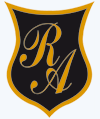  O’ Carrol   # 850-   Fono 72- 2230332              RancaguaTareaSemana 12Historia, Geografía y ciencias Sociales.Correo: historiasusanar@gmail. com  Ordenes13@gmail.comSolucionarioII.-2.1-La Revolución Francesa es una causa externa porque sucedió fuera de Chile y América, además esta sirvió de ejemplo para las colonias americanas. Los ideales de la revolución y lo antimonárquico de esta.2.2-Las juntas de gobierno en América decidieron que mientras estuviera preso el rey de España ellas se gobernarían en forma independiente. Entonces al vivir esta experiencia las colonias ya no aceptarían volver a ser gobernadas. Nombre:Curso: Sexto años Básico                  Fecha:  15 al 19 de junio 2020U1 OA 15: Explicar algunos elementos fundamentales de la organización democrática de Chile.U2 OA1: Explicarlos principales antecedentes de la Independencia de las colonias americanas y reconocer que la Independencia de Chile se enmarca en un proceso continental1.-OA15b2.-OA15c3.-OA15c4.-OA15d5.-OA1c6.-OA1d7.-OA1a8.-OA1b9.-OA1c10.-OA1a11.-OA1c12.-OA1b